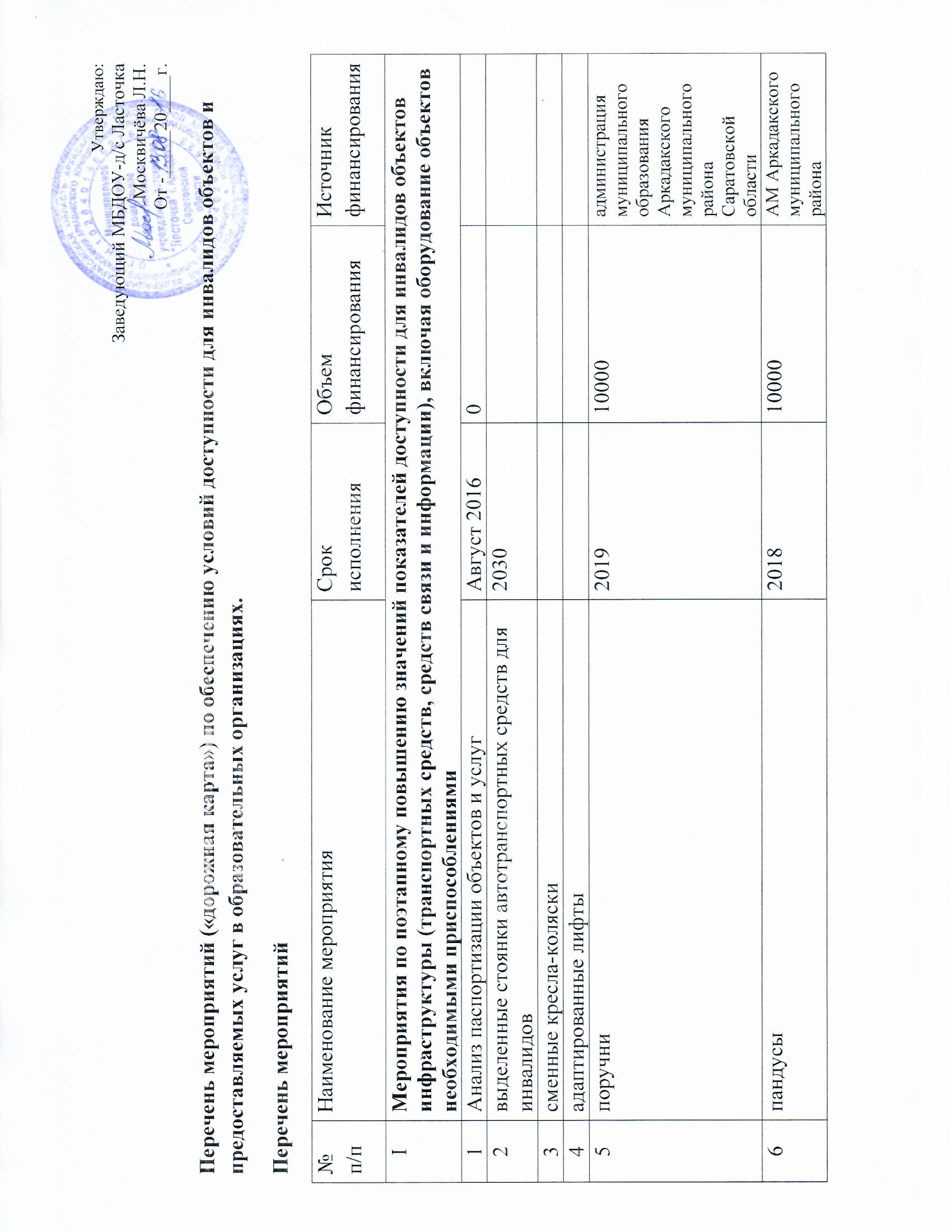 Объекты, которые не нуждаются в организации доступности (котельные, электроподстанции и т.д.)7подъёмные платформы (аппарели)-8раздвижные двери-9доступные входные группы202110000администрация муниципального образования    Аркадакского муниципального района  Саратовской области10доступные санитарно-гигиенические помещения2030100000администрация муниципального образования    Аркадакского муниципального района  Саратовской области11достаточная ширина дверных проёмов в стенах, лестничных маршей, площадок203050000администрация муниципального образования    Аркадакского муниципального района  Саратовской области12надлежащее размещение оборудования и носителей информации, необходимых для обеспечения беспрепятственного доступа к объектам (местам предоставления, услуг) инвалидов, имеющих стойкие расстройства функции зрения, слуха и передвижения203010000администрация муниципального образования    Аркадакского муниципального района  Саратовской области13дублирование необходимой для инвалидов, имеющих стойкие расстройства функции зрения, зрительной информации - звуковой информацией, а также надписей, знаков и иной текстовой и графической информации - знаками, выполненными рельефно-точечным шрифтом Брайля и на контрастном фоне203050000администрация муниципального образования    Аркадакского муниципального района  Саратовской области14дублирование необходимой для инвалидов по слуху звуковой информации зрительной информацией203050000администрация муниципального образования    Аркадакского муниципального района  Саратовской области15возможность самостоятельного передвижения по территории объекта людей с нарушениями опорно-двигательного аппарата (в том числе на креслах-колясках)203050000администрация муниципального образования    Аркадакского муниципального района  Саратовской области16возможность посадки в транспортное средство и высадки из него перед входом в объект20305000017возможность самостоятельного передвижения по территории объекта людей с нарушениями зрения (направляющие, тактильная плитка и т.д.)2030100000администрация муниципального образования    Аркадакского муниципального района  Саратовской областиIIМероприятия по поэтапному повышению значений показателей доступности предоставляемых инвалидам услуг, а также по оказанию им помощи в преодолении барьеров, препятствующих пользованию объектами и услугамиМероприятия по поэтапному повышению значений показателей доступности предоставляемых инвалидам услуг, а также по оказанию им помощи в преодолении барьеров, препятствующих пользованию объектами и услугамиМероприятия по поэтапному повышению значений показателей доступности предоставляемых инвалидам услуг, а также по оказанию им помощи в преодолении барьеров, препятствующих пользованию объектами и услугамиМероприятия по поэтапному повышению значений показателей доступности предоставляемых инвалидам услуг, а также по оказанию им помощи в преодолении барьеров, препятствующих пользованию объектами и услугами1наличие при входе в объект вывески с названием организации, графиком работы организации, планом здания, выполненных рельефно-точечным шрифтом Брайля и на контрастном фоне203010000администрация муниципального образования    Аркадакского муниципального района  Саратовской области2обеспечение инвалидам помощи, необходимой для получения в доступной для них форме информации о правилах предоставления услуги, в том числе об оформлении необходимых для получения услуги документов, о совершении ими других необходимых для получения услуги действий201610000администрация муниципального образования    Аркадакского муниципального района  Саратовской области3проведение инструктирования или обучения сотрудников, предоставляющих услуги населению, для работы с инвалидами, по вопросам, связанным с обеспечением доступности для них объектов и услуг201610000администрация муниципального образования    Аркадакского муниципального района  Саратовской области4наличие работников организаций, на которых административно-распорядительным актом возложено оказание инвалидам помощи при предоставлении им услуг201605предоставление услуги с сопровождением инвалида по территории объекта работником организации-6предоставление инвалидам по слуху при необходимости услуги с использованием русского жестового языка, включая обеспечение допуска на объект сурдопереводчика, тифлопереводчика-7соответствие транспортных средств, используемых для предоставления услуг населению, требованиям их доступности для инвалидов-8обеспечение допуска на объект, в котором предоставляются услуги, собаки-проводника при наличии документа, подтверждающего её специальное обучение, выданного по форме и в порядке, утвержденном приказом Министерства труда и социальной защиты Российской Федерации-9наличие в одном из помещений, предназначенных для проведения массовых мероприятий, индукционных петель и звукоусиливающей аппаратуры2030100000администрация муниципального образования    Аркадакского муниципального района  Саратовской области10адаптация официального сайта органа и организации, предоставляющих услуги в сфере образования, для лиц с нарушением зрения (слабовидящих)2016011обеспечение предоставления услуг тьютора2030012предоставление бесплатно учебников и учебных пособий, иной учебной литературы-13предоставление специальных технических средств обучения коллективного и индивидуального пользования203050000администрация муниципального образования    Аркадакского муниципального района  Саратовской области